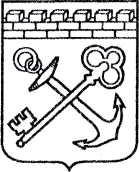 АДМИНИСТРАЦИЯ ЛЕНИНГРАДСКОЙ ОБЛАСТИКОМИТЕТ ЭКОНОМИЧЕСКОГО РАЗВИТИЯ И ИНВЕСТИЦИОННОЙ ДЕЯТЕЛЬНОСТИПРИКАЗ«___»_______20____года  № ____г. Санкт-ПетербургО внесении изменений в Административный регламент по исполнению Комитетом экономического развития и инвестиционной деятельности Ленинградской области государственной функции по осуществлению регионального государственного контроля (надзора) в области розничной продажи алкогольной и спиртосодержащей продукции на территории Ленинградской областиВ целях приведения нормативных правовых актов Комитета экономического развития и инвестиционной деятельности Ленинградской области в соответствие 
с действующим законодательством, приказываю: 1. Внести в Административный регламент по исполнению Комитетом экономического развития и инвестиционной деятельности Ленинградской области государственной функции по осуществлению регионального государственного контроля (надзора) в области розничной продажи алкогольной и спиртосодержащей продукции на территории Ленинградской области, утвержденный приказом Комитета экономического развития и инвестиционной деятельности Ленинградской области от 21 января 2020 года № 1, изменения согласно приложению к настоящему приказу.2. Контроль за исполнением настоящего приказа возложить на заместителя председателя комитета, курирующего работу департамента государственного лицензирования.Заместитель Председателя Правительства Ленинградской области – председатель Комитета	       Д.Ялов                                                                            Приложение                                                                                                                                                        к приказу Комитета                                                                                 экономического развития                                                                                     и инвестиционной деятельности                                                                                Ленинградской области                                                                                       от __________ 2021  года № ____Изменения, которые вносятся в Административный регламентпо исполнению Комитетом экономического развития и инвестиционной деятельности Ленинградской области государственной функции по осуществлению регионального государственного контроля (надзора) в области розничной продажи алкогольной и спиртосодержащей продукции на территории Ленинградской области, утвержденный приказом Комитета экономического развития и инвестиционной деятельности Ленинградской области от 21 января 2020 года № 1         1) в пункте 1.3:исключить из Перечня нормативных правовых актов, непосредственно регулирующих исполнение государственной функции (далее – Перечень) постановление Правительства Российской Федерации от 18 апреля 2016 года № 323 «О направлении запроса и получении на безвозмездной основе, в том числе                в электронной форме, документов и(или) информации органами государственного контроля (надзора), органами муниципального контроля при организации                  и проведении проверок от иных государственных органов, органов местного самоуправления либо подведомственных государственным органам или органам местного самоуправления организаций, в распоряжении которых находятся эти документы и(или) информация, в рамках межведомственного информационного взаимодействия»;           дополнить Перечень следующими нормативными правовыми актами:«Федеральный закон «Об обязательных требованиях  в Российской Федерации» от 31.07.2020 № 247-ФЗ;Федеральный закон «О государственном контроле (надзоре) и муниципальном контроле в Российской Федерации» от 31.07.2020 № 248-ФЗ;         постановление Правительства Российской Федерации от 21 сентября 2020 года № 1515 «Об утверждении Правил оказания услуг общественного питания»;постановление Правительства Российской Федерации от 23 декабря 2020 года № 2219 «О порядке определения органами государственной власти субъектов Российской Федерации мест нахождения источников повышенной опасности, в которых не допускаются розничная продажа алкогольной продукции и розничная продажа алкогольной продукции при оказании услуг общественного питания»;постановление Правительства Российской Федерации от 23 декабря 2020 года № 2232 «Об утверждении Правил представления уведомления о заказчике, дате, времени и месте осуществления розничной продажи алкогольной продукции при оказании услуг общественного питания в условиях выездного обслуживания организациями, имеющими лицензию на розничную продажу алкогольной продукции при оказании услуг общественного питания»;постановление Правительства Российской Федерации от 29 декабря 2020 года № 2348 «О маркировке алкогольной продукции федеральными специальными марками»;постановление Правительства Российской Федерации от 31 декабря 2020 года № 2466 «О ведении и функционировании единой государственной автоматизированной информационной системы учета объема производства и оборота этилового спирта, алкогольной и спиртосодержащей продукции»;постановление Правительства Российской Федерации от 06 марта 2021 года  № 338 «О межведомственном информационном взаимодействии в рамках осуществления государственного контроля (надзора), муниципального контроля»;          приказ Минфина России от 07 октября 2020 года № 232н «Об установлении цен, не ниже которых осуществляются закупка (за исключением импорта), поставки (за исключением экспорта) и розничная продажа игристого вина (шампанского)»;приказ Минфина России от 07 октября 2020 года № 235н «Об установлении цен, не ниже которых осуществляются закупка (за исключением импорта), поставки (за исключением экспорта) и розничная продажа алкогольной продукции крепостью свыше 28 процентов»;приказ  Росалкогольрегулирования от 20 октября 2020 года № 335 
«О перечнях сведений, содержащихся в штриховом коде документа, предоставляемого покупателю, о факте фиксации информации о розничной продаже алкогольной продукции в единой государственной автоматизированной информационной системе учета объема производства и оборота этилового спирта, алкогольной и спиртосодержащей продукции»; приказ Росалкогольрегулирования от 17 декабря 2020 года № 396 
«Об утверждении порядка и формата представления в форме электронного документа деклараций об объеме производства, оборота и (или) использования этилового спирта, алкогольной и спиртосодержащей продукции, об использовании производственных мощностей производителями пива и пивных напитков сидра, пуаре, медовухи, форм и порядка заполнения таких деклараций»;2) в подпункте 8 пункта 1.4 слова «уполномоченный Правительством Российской Федерации федеральный орган исполнительной власти» заменить словами «федеральный орган исполнительной власти, уполномоченный 
по контролю (надзору) в области производства и оборота этилового спирта, алкогольной и спиртосодержащей продукции (далее - федеральный орган  
по контролю и надзору)»; 3) пункт 1.5 изложить в следующей редакции:«1.5. Предметом  государственного контроля (надзора) являются:1) соблюдение организациями лицензионных требований к розничной продаже алкогольной продукции и розничной продаже алкогольной продукции при оказании услуг общественного питания (за исключением лицензионных требований к производству, поставкам, хранению и розничной продаже произведенной сельскохозяйственными товаропроизводителями винодельческой продукции);2) соблюдение организациями, индивидуальными предпринимателями обязательных требований к розничной продаже алкогольной продукции 
и розничной продаже алкогольной продукции при оказании услуг общественного питания, установленных статьей 16 Федерального закона № 171-ФЗ, обязательных требований к розничной продаже спиртосодержащей продукции, обязательных требований к фиксации в единой государственной автоматизированной информационной системе сведений об обороте алкогольной продукции лицами, осуществляющими ее розничную продажу, за исключением требований, установленных техническими регламентами;3) соблюдение организациями, индивидуальными предпринимателями, крестьянскими (фермерскими) хозяйствами обязательных требований 
к декларированию объема розничной продажи алкогольной и спиртосодержащей продукции, объема собранного винограда для производства винодельческой продукции. При исполнении государственной функции Комитетом осуществляется, в том числе, государственный контроль (надзор) за соблюдением организациями, индивидуальными предпринимателями обязательных требований к розничной продаже алкогольной продукции и розничной продаже алкогольной продукции при оказании услуг общественного питания, установленных законами и иными нормативными правовыми актами Ленинградской области, в том числе, за соблюдением установленных требований к площади зала обслуживания посетителей в объекте общественного питания, в котором осуществляется розничная продажа алкогольной продукции при оказании услуг общественного питания.»;4) пункт 2.2.2 исключить;5) в разделе 3 «Состав, последовательность и сроки выполнения административных процедур, требования к порядку их выполнения, в том числе особенности выполнения административных процедур в электронной форме»:абзац второй исключить;в абзаце четвертом слова «плановой и» исключить»;абзац десятый исключить;подраздел 3.1 «Организация и проведение плановой проверки» исключить;6) в пункте 3.2.7.3 после слов «иных объектов,» дополнить словами «в том числе, требованиям к площади зала обслуживания посетителей в объекте общественного питания, в котором осуществляется розничная продажа алкогольной продукции при оказании услуг общественного питания,»;7) дополнить пунктом 3.2.7.9(1) следующего содержания:«3.2.7.9(1) Должностными лицами при выполнении административной процедуры выполняются следующие административные действия:1) рассмотрение документов, представленных юридическим лицом, индивидуальным предпринимателем;2) проведение обследования объекта, используемого для осуществления деятельности по розничной продаже алкогольной продукции, розничной продаже алкогольной продукции при оказании услуг общественного питания 
и спиртосодержащей продукции, а также прилегающей территории, в том числе, определение размера площади зала обслуживания посетителей в объектах общественного питания,  в которых осуществляется розничная продажа алкогольной продукции при оказании услуг общественного питания и которые расположены в многоквартирном домах и(или) на прилегающих к ним территориях.»;8) пункт 3.2.8.2 изложить в следующей редакции:«3.2.8.2. В акте проверки указываются:дата, время и место составления акта проверки;наименование Комитета;дата и номер распоряжения о проведении проверки;фамилии, имена, отчества и должности должностного лица или должностных лиц, проводивших проверку;наименование проверяемого юридического лица или фамилия, имя и отчество индивидуального предпринимателя, а также фамилия, имя, отчество и должность руководителя, иного должностного лица или уполномоченного представителя юридического лица, уполномоченного представителя индивидуального предпринимателя, присутствовавших при проведении проверки;дата, время, место и продолжительность проведения проверки;сведения о результатах проверки, в том числе о выявленных нарушениях обязательных требований, об их характере и о лицах, допустивших указанные нарушения;сведения об ознакомлении или отказе в ознакомлении с актом проверки руководителя, иного должностного лица или уполномоченного представителя юридического лица, индивидуального предпринимателя, его уполномоченного представителя, присутствовавших при проведении проверки, о наличии их подписей или об отказе от совершения подписи, а также сведения о внесении в журнал учета проверок записи о проведенной проверке либо о невозможности внесения такой записи в связи с отсутствием у юридического лица, индивидуального предпринимателя указанного журнала;подписи должностного лица или должностных лиц, проводивших проверку.В случае проведения проверки юридических лиц, осуществляющих розничную продажу алкогольной продукции при оказании услуг общественного питания, в объектах общественного питания, расположенных в многоквартирных домах и(или) на прилегающих к ним территориях, в акте проверки указываются сведения о размере площади зала обслуживания посетителей, средствах измерения, схема зала обслуживания посетителей. 9) дополнить пунктами 3.2.8.2(1), 3.2.8.2(2) следующего содержания:«3.2.8.2(1). К акту проверки прилагаются объяснения работников юридического лица, работников индивидуального предпринимателя, на которых возлагается ответственность за нарушение обязательных требований, предписания об устранении выявленных нарушений и иные связанные с результатами проверки документы или их копии.3.2.8.2(2). Акт проверки оформляется непосредственно после ее завершения в двух экземплярах, один из которых с копиями приложений вручается руководителю, иному должностному лицу или уполномоченному представителю юридического лица, индивидуальному предпринимателю, его уполномоченному представителю под расписку об ознакомлении либо об отказе в ознакомлении с актом проверки. В случае отсутствия руководителя, иного должностного лица или уполномоченного представителя юридического лица, индивидуального предпринимателя, его уполномоченного представителя, а также в случае отказа проверяемого лица дать расписку об ознакомлении либо об отказе в ознакомлении с актом проверки акт направляется заказным почтовым отправлением с уведомлением о вручении, которое приобщается к экземпляру акта проверки, хранящемуся в соответствующем деле Комитета.При наличии согласия проверяемого лица на осуществление взаимодействия в электронной форме в рамках государственного контроля акт проверки может быть направлен в форме электронного документа, подписанного усиленной квалифицированной электронной подписью лица, составившего данный акт, руководителю, иному должностному лицу или уполномоченному представителю юридического лица, индивидуальному предпринимателю, его уполномоченному представителю. При этом акт, направленный в форме электронного документа, подписанного усиленной квалифицированной электронной подписью лица, составившего данный акт, проверяемому лицу способом, обеспечивающим подтверждение получения указанного документа, считается полученным проверяемым лицом.Максимальный срок оформления акта проверки составляет 45 минут.Предписание об устранении выявленных в ходе проверки нарушений составляется по форме согласно приложению 2 к настоящему Административному регламенту, подписывается должностными лицами, проводящими проверку, и вручается руководителю, иному должностному лицу или уполномоченному представителю юридического лица, индивидуальному предпринимателю, его уполномоченному представителю под расписку об ознакомлении либо об отказе в ознакомлении.Максимальный срок оформления предписания составляет 30 минут.10) в пунктах 3.7.8, 3.7.8.1, 3.7.8.3 – 3.7.8.5  слова «уполномоченный Правительством Российской Федерации федеральный орган исполнительной власти» в соответствующем падеже заменить словами «федеральный орган  
по контролю и надзору» в соответствующем падеже;11) абзац первый пункта 3.7.8.2 изложить в следующей редакции:«3.7.8.2. Подготовка проекта обращения Комитета в федеральный орган 
по контролю и надзору об аннулировании лицензии начинается в день принятия соответствующего решения начальником Департамента.»;12) приложение 1 (Блок-схема исполнения Комитетом экономического развития и инвестиционной деятельности Ленинградской области государственной функции по осуществлению регионального государственного контроля (надзора) в области розничной продажи алкогольной и спиртосодержащей продукции на территории Ленинградской области) изложить в следующей редакции:Приложение  1к Административному регламентуБлок-схема исполнения Комитетом экономического развития и инвестиционной деятельности Ленинградской области государственной функции по осуществлению регионального государственного контроля (надзора) в области розничной продажи алкогольной и спиртосодержащей продукции на территории Ленинградской области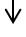      ».